附件2 教育部学籍在线验证报告（样本）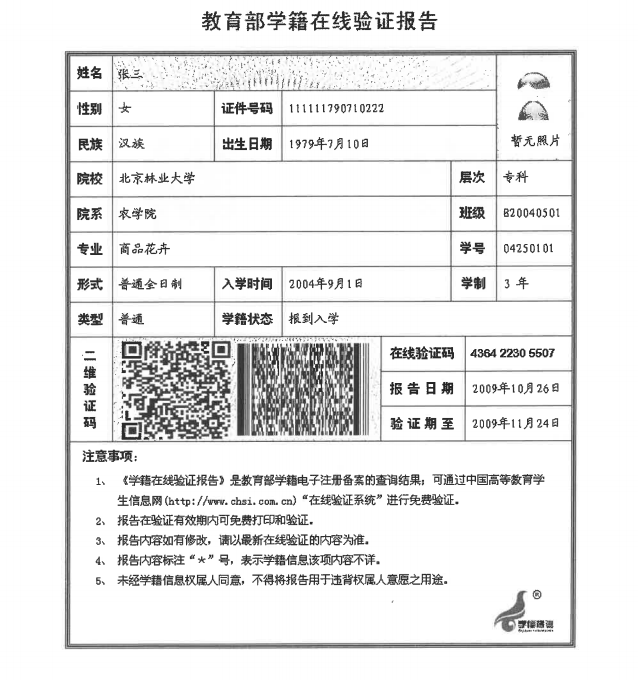 